Community NoticePUBLIC INPUT REQUIRED The Physical Planning Unit (PPU) within the Ministry of Agriculture, Lands, Housing and the Environment (MALHE), has received an application from Paradise Development Company for a subdivision of Twenty-One (21) lots in Woodlands at Block/Parcel 12/1/207.  The subdivision would be conducted in three phases: See Figure 1 attached.In keeping with Section 16 of the Physical Planning Act which guides the process for Notification before determination of application for development permission, The Planning and Development Authority is hereby seeking comments on the proposal. All comments on the proposal should be received no later than 4.00 p.m., on Monday 22nd August 2022.All comments are to be addressed to the Chairman, Planning & Development AuthorityAttention:        Clement Meade    	            Chief Physical Planner                Physical Planning Unit              Ministry of Agriculture, Trade, Lands, Housing and the Environment                            Brades	            Montserrat Telephone:      664-491-6795Email:	             ppu@gov.ms   The PPU has published the information at the following:On site at Block/Parcel 12/1/207The Montserrat Public LibraryThe Government  of Montserrat website: www.gov.msZjb Radio Physical Planning Unit website: ppu.gov.msFigure   1                               Ghauts as buffer zones                                               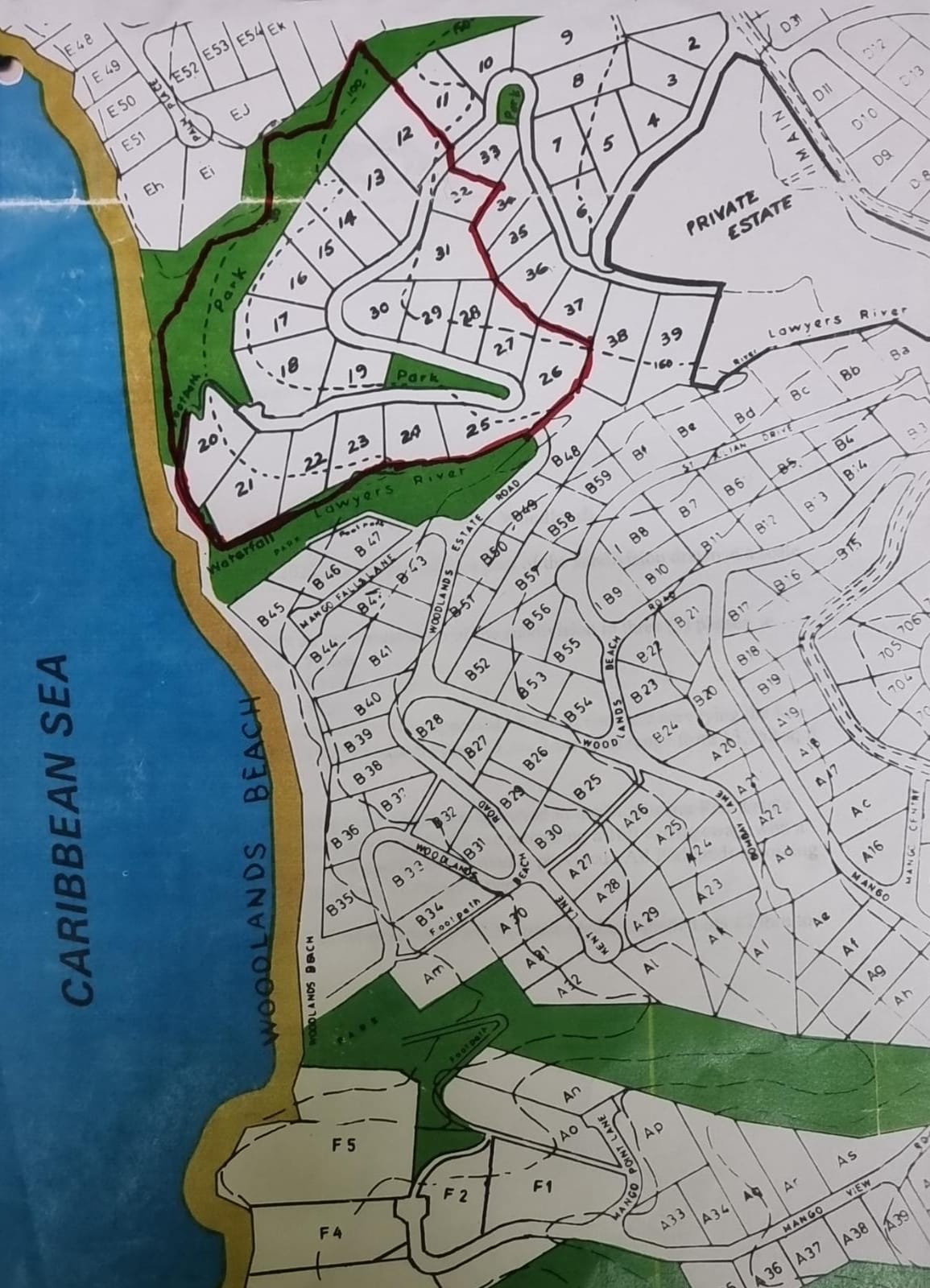 Phase 1 -          Lots 26 to 32    -   7 lots                                                Phase 2             Lots 12 to 17   -    6 lotsPhase 3             Lots 18 to 25    - 8 lots             Note: Public access will be available via the road network. Permission will be required by the land owner   to access the property of parcel 12/1/207. Restrictive Covenants for Woodlands will apply.         